Szanowni Państwo,W tym tygodniu chciałam z dziećmi poćwiczyć słownictwo związane z Wielkanocą. Wymowę słówek można sprawdzić na www.diki.plEasterbunny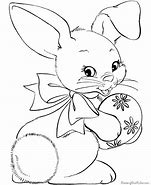 Easteregg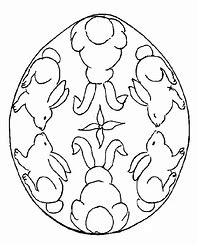 Basket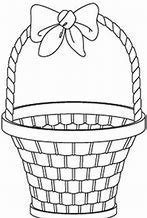 Lamb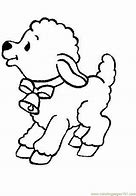 Pokazujemy dziecku obrazki i nazywamy je. Dziecko powtarza po nas słówka. Jeżeli mają Państwo możliwość wydruku obrazków to poniżej mam dla dzieci zabawę.Memory (pamięć)Drukujemy obrazki, które mają Państwo wyżej w 2 egzemplarzach. Dzieci kolorują te obrazki. Następnie układamy je obrazkami do stołu i szukamy par – czyli dwóch takich samych obrazków. Odkrywając obrazki dzieci muszą je nazywać.Dodatkowa daje Państwu link do Memory onlinehttps://wordwall.net/resource/234395/h-s/easter-memory-year-1Dla poruszania i powtórzenia słownictwa zamieszczam piosenkę. Dzieci robią to co zając.https://www.youtube.com/watch?v=gPaaDjhVKqk&fbclid=IwAR3HIAgorfREtRxk9UXWUGEQrSSqEN88mr7YKEQD7WeFEHf9E5YHm399HgMW nagrodę za wytrwałą pracę dzieci mogą obejrzeć bajkę o tematyce Wielkanocy „Świnka Peppa”https://www.youtube.com/watch?time_continue=4&v=PrNI1m5jBC4&feature=emb_logo